Расчетно-графическое задание № 4 Вариант 251.	В  схеме  рис.  44  E1=2  В,  E2=4  В,  R1=0.5 Ом и падение  потенциала  на  сопротивлении  R2 (ток через R2 направлен сверху  вниз)   равно   1  В.  Найти  показания  амперметра.  Внутренним  сопротивлением элементов и амперметра пренебречь.     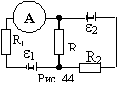 Ответ: 2 A. Рисунок : N44.  2.	Между   двумя  вертикальными  пластинами,  находящимися  на  расстоянии  d=1  см  друг  от  друга,  на  нити висит заряженный  бузиновый  шарик  массой  m=0.1  г.  После  подачи  на  пластины  разности  потенциалов  U=1 кВ нить с шариком отклонилась на угол  АЛЬФА=10 градусов. Найти заряд q шарика.     Ответ: q=1.73 нКл. Рисунок: нет  3.	Конденсаторы  электроемкостями С1=2 мкФ, С2=2 мкФ, С3=3мкФ,  С4=1  мкФ  соединены  так, как это показано на рисунке. Разность  потенциалов  на  обкладках  четвертого конденсатора 100 В. Найти  заряды и разности потенциалов на обкладках каждого конденсатора,  а   также   общий   заряд   и   разность   потенциалов   батареи  конденсаторов.     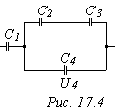 Ответ: 200  мкКл; 120 мкКл; 120 мкКл; 100 мкКл; 110 В; 60 В;  40 В; 220 мкКл; 210 В. Рисунок: 17.4  4.	Найти  сопротивление  R раствора FgNO3, заполняющего трубку  длиной   l=84   см  и  площадью  поперечного  сечения  S=5мм**2.  Эквивалентная   концентрация   раствора  h=0,1  моль/л,  степень  диссоциации a=81%.     Ответ: R=180 кОм Рисунок:нет  5.	Сила тока в металлическом проводнике равна 0,8 А, сечение S  проводника 4 мм**2. Принимая, что в каждом кубическом сантиметре  металла   содержится   n   =  2,5*10**22  свободных  электронов,  определить среднюю скорость их упорядоченного движения.     Ответ: 0,05 мм/с. Рисунок: нет.  6.	Между  пластинами  плоского  конденсатора,  находящимися на  расстоянии d1=5 мм друг от друга, приложена разность потенциалов  U=150   В.  К  одной  из  пластин  прилегает  плоскопараллельная  пластинка  фарфора толщиной d2=3 мм. Найти напряженности E1 и E2  электрического поля в воздухе и фарфоре.     Ответ: E1=ЭПСИЛОН2*U/(d1*ЭПСИЛОН2+d2*ЭПСИЛОН1)=60    кВ/м;  E2=ЭПСИЛОН1*E1/ЭПСИЛОН2=10 кВ/м. Рисунок: нет  7.	Электрон  влетает  в  плоский  горизонтально  расположенный  конденсатор  параллельно  пластинам со скоростью v0=9*10**6 м/с.  Разность  потенциалов между пластинами U=100 В; расстояние между  пластинами   d=1   см.   Найти   полное  a,  нормальное  a(n)  и  тангенциальное  a(ТАУ)  ускорения  электрона через время t=10 нс  после начала его движения в конденсаторе.     Ответ: a(ТАУ)=15.7*10**14   м/с**2;  a(n)=8*10**14  м/с**2;  a=17.6*10**14 м/с**2. Рисунок: нет  8.	Две  электролитические  ванны  соединены последовательно. В  первой  ванне  выделилось  m1  = 3,9 г цинка, во второй за то же  время   m2  =  2,24  г  железа.  Цинк  двухвалентен.  Определить  валентность железа.     Ответ: 3. Рисунок: нет.  9.	Сплошной  парафиновый шар радиусом 10 см равномерно заряжен  с   объемной   плотностью   1  мкКл/м**3.  Определить  потенциал  электрического поля в центре шара и на его поверхности.     Ответ: 472 В; 377 В. Рисунок: нет.  10.	В  схеме  рис.  36 ЭДС батареи E=120 В, R1=25 Ом, R2=R3=100  Ом.    Найти    мощность,    выделяющуюся    на    сопротивлении  R1.Сопротивлением батареи пренебречь.     Ответ: 16 Вт. Рисунок : N36.  